ПРИЛОЖЕНИЕ № 4 
к Технологической схеме предоставления акционерным обществом «Федеральная корпорация по развитию малого и среднего предпринимательства» услуги по предоставлению информации по заданным параметрам об объемах и номенклатуре
закупок конкретных и отдельных заказчиков, 
определенных в соответствии с Федеральным законом 
от 18 июля 2011 г. № 223-ФЗ «О закупках товаров, 
работ, услуг отдельными видами юридических лиц»,
у субъектов малого и среднего предпринимательствав текущем  году ОБРАЗЕЦ УВЕДОМЛЕНИЕ ОБ ОТКАЗЕ В ПРЕДОСТАВЛЕНИИ УСЛУГИ«9» апреля  2020 года                                                                            №    1234567                                  На основании информации, полученной в ФНС России, об отсутствии сведений об Иванове Иване Ивановиче ИНН 123465789  в едином реестре субъектов малого и среднего предпринимательства уведомляем, что информация в соответствии с заявлением от «9» апреля 2020 года № 12345 не может быть представлена. Сообщаем также, что сведения в едином реестре субъектов малого и среднего предпринимательства о вновь созданных юридических лицах (вновь зарегистрированных индивидуальных предпринимателях) обновляются ежемесячно 10 числа (на основании данных за истекший месяц)._____ Петрова ______	            Петрова В.В.         Специалист МФЦ            Подпись 	                                ФИО 		                      Должность 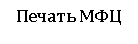 